Паспорт школьного спортивного клуба «Парус»МБОУ «Удомельская гимназия №3 им. О.Г. Макарова»Приложение 1 Документы, регламентирующие деятельность ШСК «Парус»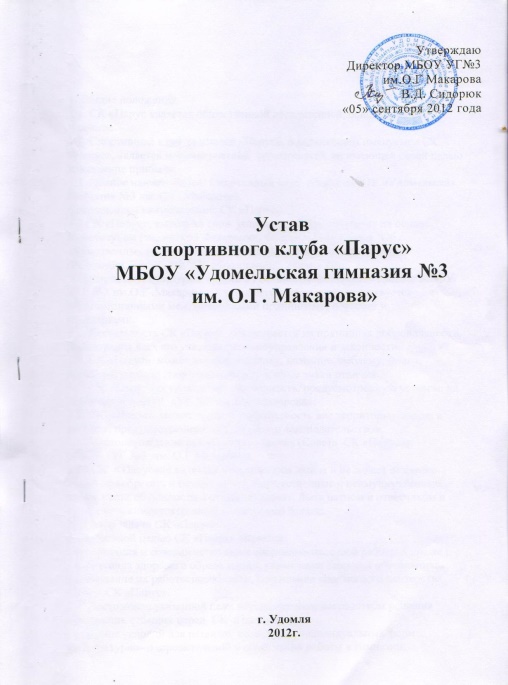 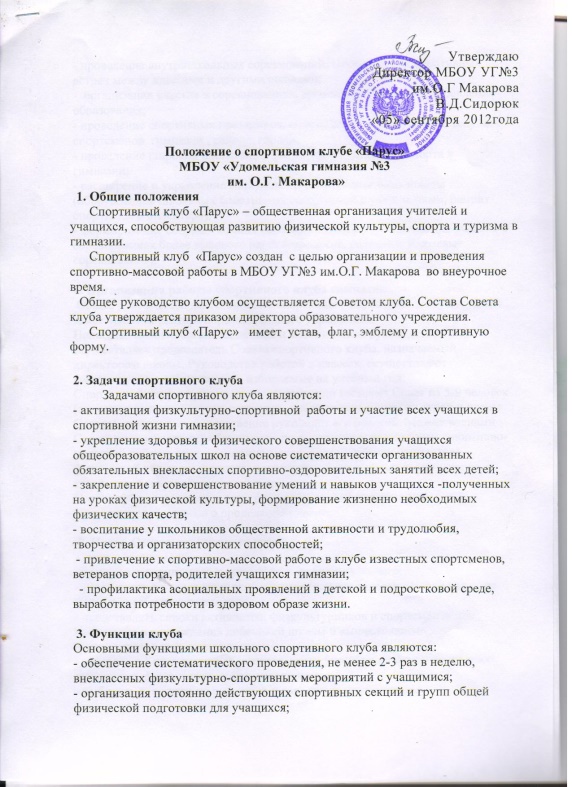 Приложение 2  План (график, расписание) работы ШСК на 2015 -2016 учебный год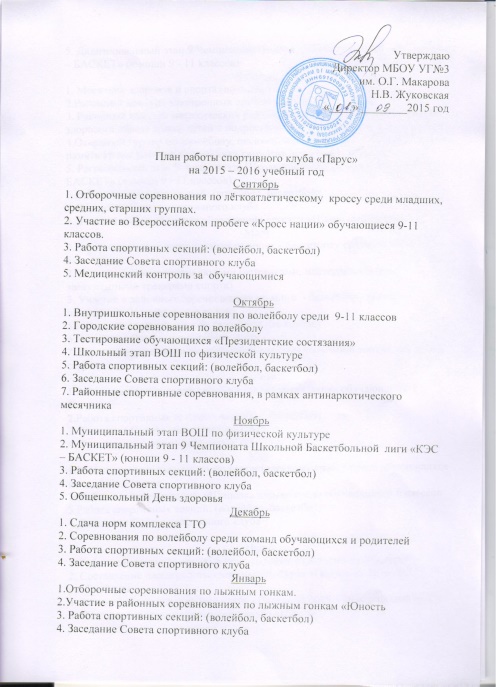 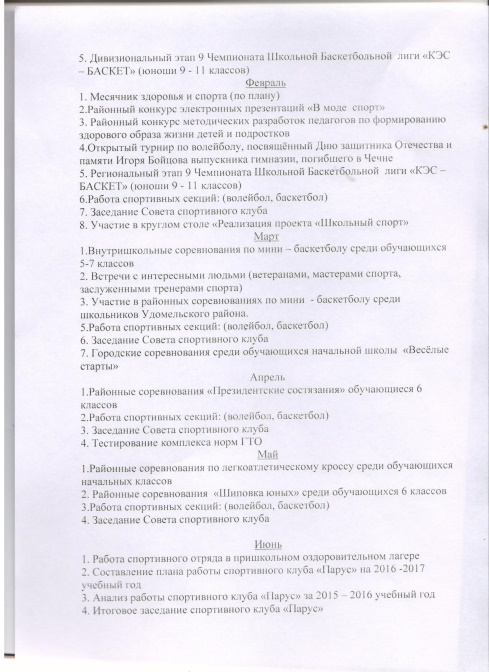 Приложение 3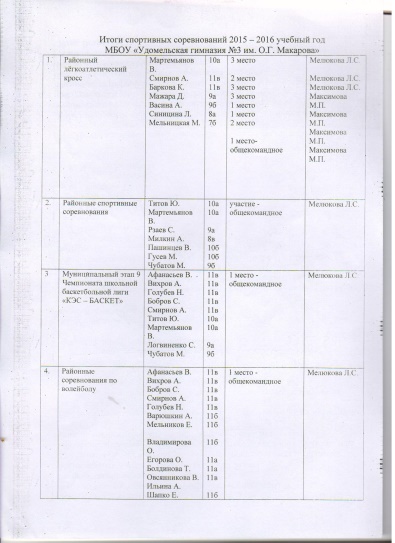 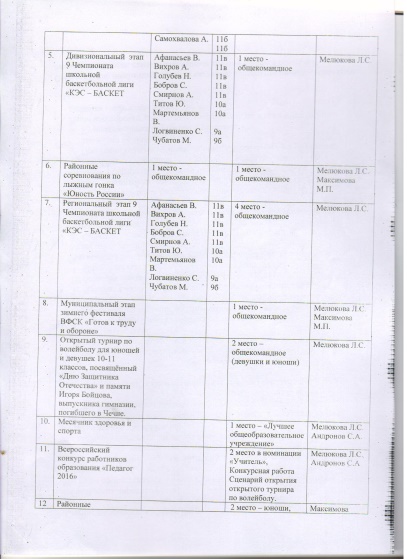 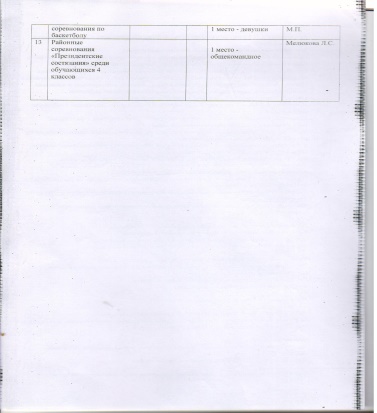 Директор МБОУ УГ№3им. О.Г. Макарова                                                        Н.В. Жуковская№ п/п1.Номинация участника конкурса:указать нужное1.Лучший городской школьный спортивный клуб+1.Лучший сельский школьный спортивный клуб1.Лучший педагог школьного спортивного клуба (далее ШСК)2.Данные ШСК:2.Название ШСКШкольный спортивный клуб «Парус»2.Год создания ШСКавгуст 2012 года2.Символика ШСК (при наличии)-2.эмблема-2.девиз«В здоровом теле – здоровый дух»2.иное-3.Полное название общеобразовательной организации, на базе которой создан ШСК Муниципальное бюджетное общеобразовательное учреждение «Удомельская гимназия №3 им. О.Г. Макарова»4.Документы, регламентирующие деятельность ШСК (представляется копия титульного листа документа(Устава, положения, иное)см. приложение15.ШСК является:по форме создания:указать нужное  (+)5.структурное подразделение общеобразовательной организации5.Общественное объединение без образования юридического лица или иное (иное указать)+5.или иное (иное указать)5.по охвату населения:указать нужное (+)5.Школьный +5.межшкольный5.районный5.Иное (иное указать)6План (график, расписание) работы ШСК на2015 -2016 учебный год (утверждённый руководителем)Приложение 27Количество членов ШСК по следующим уровням образования: (Статистические данные предоставляется в % от общего количества членов ШСК на март 2015 – 2016 учебного года):указать нужное7начальное общее образование7основное общее образование2787среднее общее образование608.Результаты спортивных достижений членов клуба в физкультурно – оздоровительных и спортивно – массовых мероприятиях различного уровня организации (школьный, муниципальный, региональный, всероссийский) (статистические данные указываются за 2015 – 2016 учебный год по форме согласно приложению к Паспорту ШСК)Приложение 39.Персональный информационный ресурс ШСК:указать информацию9.в сети интернет (персональный сайт клуб или страница на сайте)ydgimnaziya-3.ucoz.ru9.В периодическом печатном издании (газета, журнал, иное указать)-